El taller del historiadorActividad 1Lee el siguiente texto y completa la ficha que se adjunta a continuación: Clasificación del documentoClasificar el texto o la obra de arte siguiendo el esquema propuesto en los modelos de trabajo.Análisis del documento
Analizar el texto o la obra de arte siguiendo el esquema propuesto en los modelos de trabajo.Como las decisiones dependen no de una minoría sino de la mayoría, esto es una democracia.La ley es para todos la misma y no es la riqueza sino el mérito y la capacidad la que hace acceder a los hombres a los cargos y honores.Los políticos evitan hacer aquello que sea ilegal pues los ciudadanos vigilan y supervisan a los magistrados y las leyes. Tucídides, Historia de las Guerras del Peloponeso.TEXTOSNombre/Título:¿Qué tipo de texto es? (histórico/historiográfico)¿Qué tipo de texto es? (histórico/historiográfico)¿De qué época, cultura o acontecimiento habla?¿De qué época, cultura o acontecimiento habla?¿Quién es su autor?¿Quién es su autor?¿Cuál es su idea principal?¿Cuál es su idea principal?¿Dónde se desarrollan los hechos? ¿En qué lugar o espacio? ¿Dónde se desarrollan los hechos? ¿En qué lugar o espacio? ¿Hay argumentos a favor de la idea principal? ¿Cuáles? ¿Hay argumentos a favor de la idea principal? ¿Cuáles? ¿Hay ideas contrarias? ¿Cuáles?¿Hay ideas contrarias? ¿Cuáles?¿Hay conclusiones? ¿Cuáles?¿Hay conclusiones? ¿Cuáles?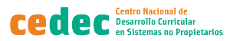 